Publicado en Granada el 24/05/2017 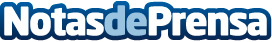 Una cita imprescindible para el Flamenco en Granada este veranoLa ciudad de Granada se caracteriza por ser una de las cunas del flamenco en España. La oferta cultural enmarcada en este are es amplia y no toda es de la misma calidadDatos de contacto:Jorge BujNota de prensa publicada en: https://www.notasdeprensa.es/una-cita-imprescindible-para-el-flamenco-en_1 Categorias: Artes Visuales Artes Escénicas Música http://www.notasdeprensa.es